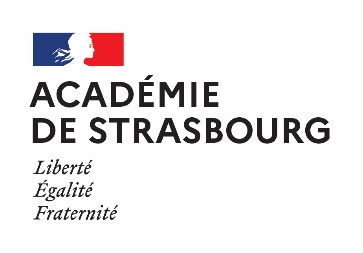 FICHE DE POSTEPROFESSEUR (F/H) en allemand en lycée professionnelDate de publication : 21/07/2022INTITULE DU RECRUTEUR : Rectorat de l’académie de Strasbourg – Bureau DPE3ORGANISME DE RATTACHEMENT : 
Ministère de l'Éducation nationaleCATEGORIE : Poste ouvert aux contractuels (F/H)EMPLOI TYPE* : Professeur DESCRIPTIF DU POSTE (Missions - Activités principales) :Missions : Accompagner et suivre pédagogiquement les élèves des classes de Baccalauréat professionnel et/ou de CAP (Certificat d’Aptitude Professionnel) Consolider/enrichir leurs connaissances et leur maîtrise de la langueOuvrir les horizons interculturels des apprenants en faisant découvrir les atouts de l’Allemagne et des pays germanophonesTransmettre les Valeurs de la République Gérer une classe et garder une posture éthique dans le respect de l’institution Evaluer les élèves selon les critères du référentiel et les grilles d’évaluation Activités principales :Proposer des activités langagières actionnelles qui permettent d’acquérir au niveau du CECRL attendu par niveau les acquis dans les 5 compétences : comprendre un document sonore, comprendre un document écrit, s’exprimer à l’écrit, parler en continu, parler en interactionCréer des supports en lien avec la culture allemande et germanophoneDialoguer avec l’ensemble de l’équipe pédagogique pour être au plus proche du parcours de l’élève Initier, dans un contexte favorable et propice aux échanges, des sorties scolaires Outre-Rhin en lien avec un pédagogie de projetCOMPETENCES PROFESSIONNELLES SOUHAITEES :- Maîtriser la langue française et la langue allemande dans le cadre de son enseignement. - Maîtriser les savoirs disciplinaires et leur didactique. - Construire, mettre en œuvre et animer des situations d'enseignement et d'apprentissage prenant en compte la diversité des élèves. - Organiser et assurer un mode de fonctionnement du groupe favorisant l'apprentissage et la socialisation des élèves. - Évaluer les progrès et les acquisitions des élèves. - Valider les compétences dans le cadre du contrôle en cours de formation ; - Maîtriser les progiciels de gestion intégrée (PGI) ou à défaut les progiciels courant de gestion ; - Avoir une bonne connaissance des outils bureautiques (Word, Excel, Powerpoint, outils collaboratifs) ; - Maîtriser les bases de la communication professionnelle ; - Avoir une bonne connaissance du fonctionnement d’un établissement scolaire et du monde entrepreneurial.DIPLÔMES REQUIS :Licence ou master SPECIFICITES DU POSTE :Type de contrat : CDDVolume horaire : temps complet ou temps incompletPOUR CANDIDATER :Veuillez déposer votre candidature (cv + lettre de motivation + pièces obligatoires au format PDF) sur le site ACLOE Strasbourg https://applications.ac-strasbourg.fr/acloe/do/candidat, en sélectionnant la discipline concernée.Pour plus d’information : https://www.ac-strasbourg.fr/recrutement-121853